Муниципальное автономное общеобразовательное учреждение«Средняя общеобразовательная школа №1 п. Энергетик»Новоорского района Оренбургской области462803,Оренбургская обл., Новоорский р-он                                                                                                               тел. 8 (35363) 4-30-09Новоорский район п. Энергетик                                                                                                                                 e-mail: ou290023@yandex.ru  ул. Пионерская,16                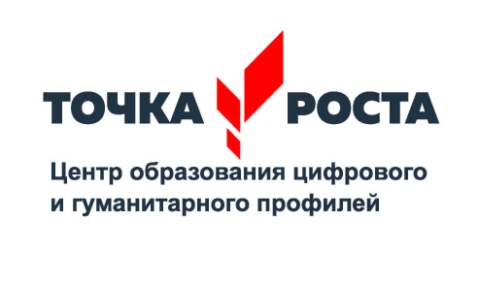 РАСПИСАНИЕ ЗАНЯТИЙ  В ЦЕНТРЕ ОБРАЗОВАНИЯ «ТОЧКА РОСТА»Руководитель Центра Новоточина Н.В.НазваниеКлассПреподавательДень неделиВремяКабинет«Юный шахматист»5-6Нафикова Асия Асхатовнасредапятница14.00кабинет для проектной деятельности «Робототехника и легоконструирование»3-4Пуликов АлексейАлександровичпонедельникчетверг14.10кабинет формирования цифровых и гуманитарных компетенцийКружок«3D-моделирование»5-7 Забегалина Татьяна Михайловнапонедельникчетверг15.0014.30кабинет формирования цифровых и гуманитарных компетенций	«Медиастудия»5-11 БебиковаИринаАнатольевнапятница16-00кабинет  для проектной деятельности «Первая медицинская помощь»5-7Калашникова Наталья Юрьевнавторниксреда14-3014-50кабинет формирования цифровых и гуманитарных компетенций